ИГРЫ НА РАЗВИТИЕ РЕЧИ.Игры «в слова» обогащают лексический запас ребёнка, приучают быстро находить нужные слова, актуализирую пассивный словарь. Большинство таких игр рекомендуется проводить с ограничением времени, в течение которого выполняется задание (например, 3-5 минут). Это позволяет внести в игру соревновательный мотив и придать ей дополнительный азарт.  «Дополни слово»Взрослый называет часть слова (кни…) и бросает мяч. Ребёнок должен поймать мячи дополнить слово (…га). В роли ведущего ребёнок и взрослый могут выступать поочерёдно. «Составь слово» 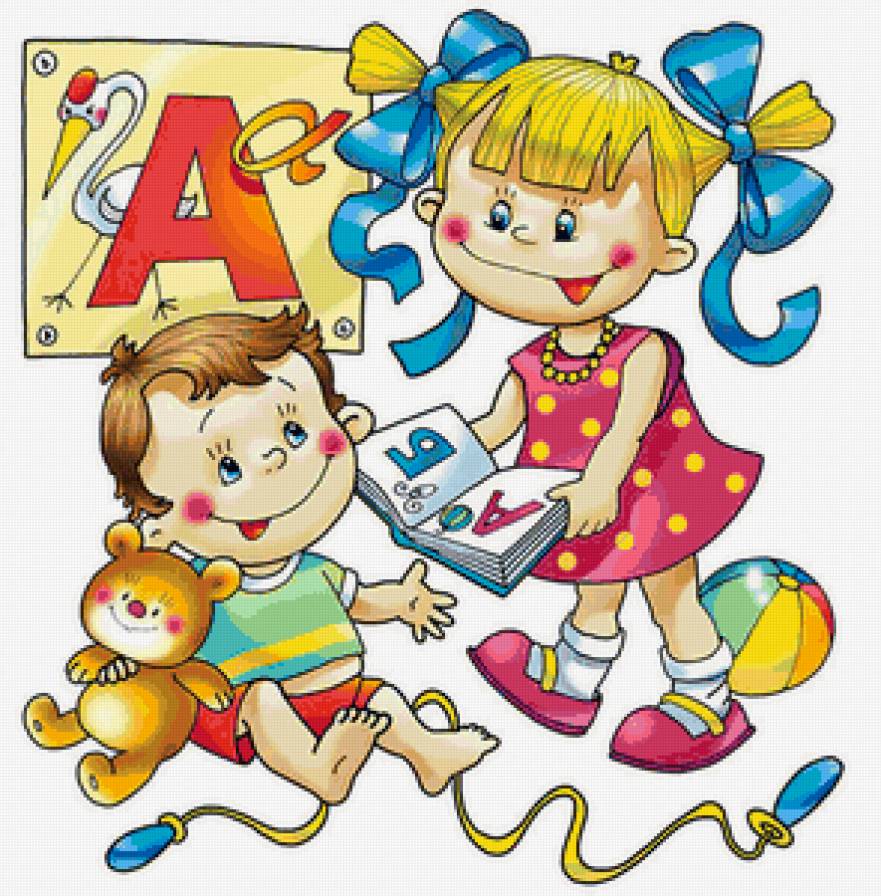  Из предлагаемого набора букв составить как можно больше слов: а, к, с, о, и, м, т. (сок, том, кот, мак, ток…) «Кто больше сочинит»Подбирается несколько предметных картинок. Ребёнку предлагается найти рифму к названиям изображённых на них предметов. Рифмы можно подбирать и к словам, не сопровождая их показом картинок: огурец – молодец; заяц – палец; очки – значки; цветок – платокДля объяснения понятия «рифма» можно привлечь отрывок из книги Н.Н. Носова «Приключения Незнайки и его друзей» о том, как Незнайка сочинял стихи.«Перевёрнутые слова»Ребёнку предлагается набор слов, в которых буквы перепутаны местами. Необходимо восстановить нормальный порядок слов. например: МАИЗ – ЗИМА.«Подбери слово»Эта игра позволяет развивать сообразительность и умение выделять отдельные звуки и определять их место в слове. Предложить ребёнку подобрать слово:«Подбери слово, чтобы первый звук был Р» (рак, Рома...); А (арбуз, автобус…) и т. д.«Подбери слово, чтобы первый звук был К, а последний – Ш» (карандаш, камыш…)«Найди в комнате предметы, в названии которых второй звук У»(бумага, луковица…) «Кто быстрее»	 Быстро и чётко произносить скороговорки.Желаю Вам удачи!